Tema 5REFERENCIAR A INFORMAÇÃO17 de Maio - 14 de Junho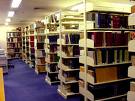 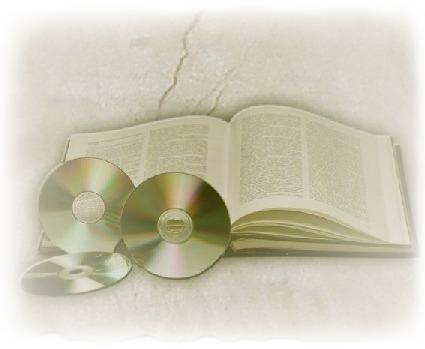 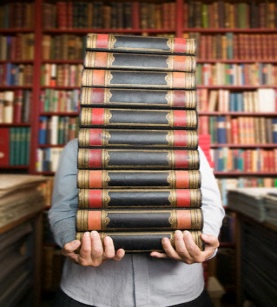 Depois de pesquisar e usar a informação é preciso explicitá-la para que outros possam aceder também às mesmas fontes pesquisadas. Para isso, são aplicadas normas de referenciação bibliográfica que possibilitam uma completa descrição das obras utilizadas. Centrar-nos-emos, neste tema, nas Normas Portuguesas 405 (NP405), elaboradas em total sintonia com a ISO (International Standardization Organization), enquanto informação de base para a elaboração de Referências Bibliográficas de acordo com a tipologia documental a descrever.Texto 5.1 - Guia Prático Documento PDF 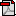 Referências bibliográficas Ficheiro 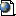 Texto 5.2 - Como fazer uma tese... Ficheiro 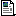 http://www2.fcsh.unl.pt/docentes/cceia/tese.htmNP405 Documento PDF Tema 5 Fórum 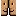 AF 5 Documento PDF Book! (Para descontrair!) Ficheiro 